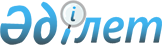 О внесении изменений в решение маслихата района имени Габита Мусрепова от 8 января 2021 года № 72-15 "Об утверждении бюджета Бирликского сельского округа района имени Габита Мусрепова на 2021-2023 годы"Решение маслихата района имени Габита Мусрепова Северо-Казахстанской области от 3 декабря 2021 года № 12-7
      Маслихат района имени Габита Мусрепова Северо-Казахстанской области РЕШИЛ:
      1. Внести в решение маслихата района имени Габита Мусрепова Северо-Казахстанской области "Об утверждении бюджета Бирликского сельского округа района имени Габита Мусрепова на 2021-2023 годы" от 8 января 2021 года № 72-15 (зарегистрировано в Реестре государственной регистрации нормативных правовых актов под № 6935) следующие изменения:
      пункт 1 изложить в новой редакции:
      "1. Утвердить бюджет Бирликского сельского округа района имени Габита Мусрепова на 2021-2023 годы согласно приложениям 1, 2 и 3 соответственно к настоящему решению, в том числе на 2021 год в следующих объемах:
      1) доходы – 211 209,5 тысяч тенге:
      налоговые поступления – 3 312 тысяч тенге;
      неналоговые поступления – 608,8 тысяч тенге;
      поступления от продажи основного капитала – 0;
      поступления трансфертов – 207 288,7 тысяч тенге; 
      2) затраты – 211 591,4 тысячи тенге; 
      3) чистое бюджетное кредитование – 0:
      бюджетные кредиты – 0;
      погашение бюджетных кредитов – 0;
      4) сальдо по операциям с финансовыми активами – 0:
      приобретение финансовых активов – 0;
      поступления от продажи финансовых активов государства – 0;
      5) дефицит (профицит) бюджета – - 381,9 тысяч тенге;
      6) финансирование дефицита (использование профицита) бюджета – 381,9 тысяч тенге:
      поступление займов – 0;
      погашение займов – 0;
      используемые остатки бюджетных средств – 381,9 тысяч тенге.";
      приложение 1 к указанному решению изложить в новой редакции, согласно приложению к настоящему решению.
      2. Настоящее решение вводится в действие с 1 января 2021 года. Бюджет на 2021 год Бирликского сельского округа района имени Габита Мусрепова
					© 2012. РГП на ПХВ «Институт законодательства и правовой информации Республики Казахстан» Министерства юстиции Республики Казахстан
				
      Секретарь маслихата района имени Габита Мусрепова Северо-Казахстанской области 

Е. Адильбеков
Приложениек решению маслихата районаимени Габита МусреповаСеверо-Казахстанской областиот 3 декабря 2021 года№ 12-7Приложение 1к решению маслихата районаимени Габита МусреповаСеверо-Казахстанской областиот 8 января 2021 года№ 72-15
Категория
Класс
Подкласс
Наименование
Сумма (тысяч тенге)
1. Доходы
211 209,5
1
Налоговые поступления
3 312
01
Подоходный налог
0,5
2
Индивидуальный подоходный налог
0,5
04
Налоги на собственность
3 311,5
1
Налоги на имущество 
485
3
Земельный налог
2,1
4
Налог на транспортные средства 
2 824,4
2
Неналоговые поступления
608,8
04
Штрафы, пени, санкции, взыскания, налагаемые государственными учреждениями, финансируемыми из государственного бюджета, а также содержащимися и финансируемыми из бюджета (сметы расходов) Национального Банка Республики Казахстан
608,8
1
Штрафы, пени, санкции, взыскания, налагаемые государственными учреждениями, финансируемыми из государственного бюджета, а также содержащимися и финансируемыми из бюджета (сметы расходов) Национального Банка Республики Казахстан, за исключением поступлений от организаций нефтяного сектора и в Фонд компенсации потерпевшим
608,8
3
Поступления от продажи основного капитала
0
4
Поступления трансфертов
207 288,7
02
Трансферты из вышестоящих органов государственного управления
207 288,7
3
Трансферты из районного (города областного значения) бюджета
207 288,7
Функциональная группа
Администратор 
бюджетных программ
Программа
Наименование
Сумма (тысяч
тенге)
2. Затраты
211 591,4
01
Государственные услуги общего характера
20 571,4
124
Аппарат акима города районного значения, села, поселка, сельского округа
20 571,4
001
Услуги по обеспечению деятельности акима города районного значения, села, поселка, сельского округа
20 571,4
07
Жилищно-коммунальное хозяйство
14 628,1
124
Аппарат акима города районного значения, села, поселка, сельского округа
14 628,1
008
Освещение улиц населенных пунктов
623,5
011
Благоустройство и озеленение населенных пунктов
12 604,6
014
Организация водоснабжения населенных пунктов
1 400
13
Прочие
176 391,5
124
Аппарат акима города районного значения, села, поселка, сельского округа
176 391,5
057
Реализация мероприятий по социальной и инженерной инфраструктуре в сельских населенных пунктах в рамках проекта "Ауыл - Ел бесігі"
176 391,5
15
Трансферты
0,4
124
Аппарат акима города районного значения, села, поселка, сельского округа
0,4
048
Возврат неиспользованных (недоиспользованных) трансфертов
0,4
3. Чистое бюджетное кредитование
0
Бюджетные кредиты
0
Погашение бюджетных кредитов
0
4. Сальдо по операциям с финансовыми активами
0
Приобретение финансовых активов
0
Поступления от продажи финансовых активов государства
0
5. Дефицит (профицит) бюджета
-381,9
6. Финансирование дефицита (использование профицита) бюджета
381,9
Поступление займов
0
Погашение займов
0
Используемые остатки бюджетных средств
381,9
Категория
Класс
Подкласс
Наименование
Сумма (тысяч
тенге)
8
Используемые остатки бюджетных средств
381,9
01
Остатки бюджетных средств
381,9
1
Свободные остатки бюджетных средств
381,9